Постановление администрации Иркутской области от 03.12.2007 № 281-па«О мерах социальной поддержки отдельных категорий граждан в Иркутской области»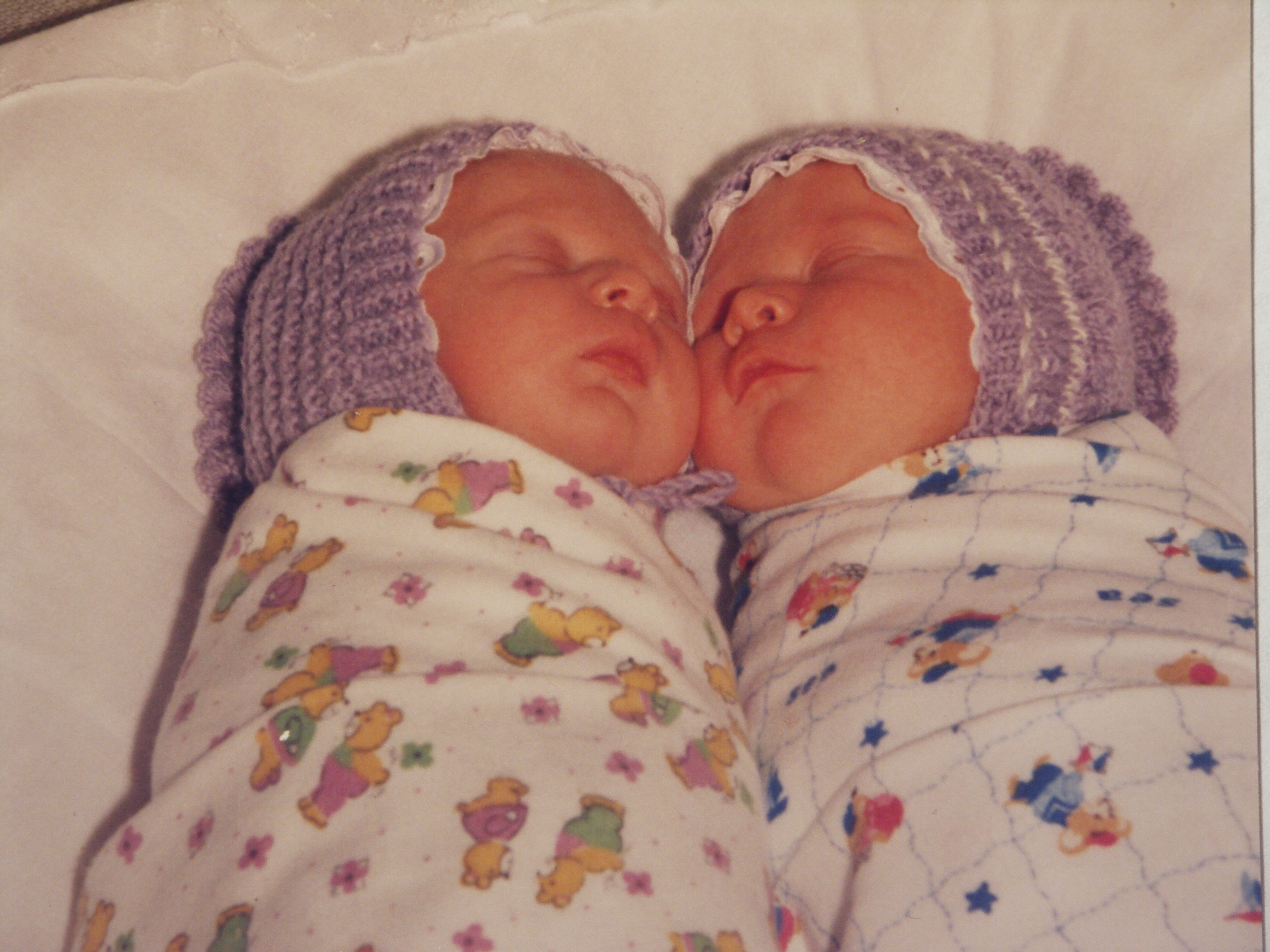 ПАМЯТКА    Единовременная выплата при одновременном рождении двух и более детей семьям, среднедушевой доход которых ниже двукратной величины прожиточного минимума, установленного в целом по Иркутской области в расчете на душу населения на дату обращения за предоставлением данной выплаты1. Категории граждан, получающих данные выплатыСемьи, при одновременном рождении двух и более детей, среднедушевой доход которых ниже двукратной величины прожиточного минимума, установленной в целом по Иркутской области в расчете на душу населения на дату обращения за предоставлением данной выплаты.2. Куда обращатьсяС заявлением в учреждение социальной защиты населения по месту жительства (месту пребывания).3. Размер единовременной выплаты35 000 рублей на каждого ребенка.4. УсловияЗаявление подается одним из родителей по истечении шести месяцев со дня рождения детей, но не позднее двенадцати месяцев со дня их рождения.5. Документы (сведения), необходимые для назначения единовременной выплаты1) документы, удостоверяющие личность обоих родителей, а в случае расторжения брака и обращения одиноких родителей - документ, удостоверяющий личность одного из родителей;2) свидетельство о рождении ребенка;3) решение суда об установлении факта постоянного или преимущественного проживания на территории Иркутской области (в случае отсутствия документов, подтверждающих регистрацию родителя по месту жительства (пребывания) на территории Иркутской области);4) документы, подтверждающие доходы членов семьи за шесть последних месяцев, предшествующих месяцу подачи заявления.6. Периодичность выплаты Единовременно, путем перечисления денежных средств на лицевой счет родителя, открытый в кредитной организации.